BMMK ÉPÍTÉSI SZAKCSOPORT - BESZÁMOLÓ 2020-rólADATOK:Az Építési Tagozathoz tartozó szakmagyakorlók teljes létszáma 2020 végén kb. 152 fő volt, tagjaink egy része más szakcsoportnak is tagja. Vezetőségünk 5 +1 tagú, 2020-ban a covid-helyzet miatt nem tartottunk személyes összejövetelt, email útján tartottuk a kapcsolatot az elnökség ill. a szakértői testület tagjaival. RENDEZVÉNYEK, ESEMÉNYEK, SZAKMAI TEVÉKENYSÉGRészt vettünk a BMMK ill. az Építési Tagozat által a Tagozat, a Szakcsoport tagjai számára szervezett szakmai kötelező továbbképzési napok programjainak összeállításában. Előadási anyagot állítottunk össze a friss építési jogszabályváltozásokkal kapcsolatosan. Tagjaink számára a BMMK honlapján rendszeres tájékoztatást adunk a tervezett képzésekről, szakmai programokról. A képzéshez kapcsolódó legfontosabb jogi, pénzügyi, szakmai ismereteket, a legfrissebb változásokat, az előadások tananyagát, segédanyagát elérhetővé tettük.2020. február 8-án tagjaink közül többen is részt vettek a Palatinus szálló Bartók termében a BMMK 23. Mérnökbálján.Tagjaink kiállítóként és látogatóként, szervezőként is jelen voltak a PTE MIK Pollack Expo rendezvényén 2020. február végén. http://www.pollackexpo.hu/cikk/Programfuzet A BMÖ megkeresésére 2016-ban csatlakoztunk a TOP-5.1.1-15-BA1-2016-00001 kódszámú „Foglalkoztatási Szövetkezés Baranya Felzárkózásáért 2020” című projekthez, ennek keretében 2020-ban is nyomon követtük a Paktum tevékenységét. https://www.baranyapaktum.hu/ A Baranya Megyei Önkormányzat Közgyűlése a 129/2017. (XII. 14.) Kgy. határozatával döntött Baranya Megye Területrendezési Tervének módosításáról. A határozat értelmében a Baranya Megyei Önkormányzat (továbbiakban: BMÖ) 2017. decemberében támogatási szerződést kötött a Miniszterelnökséggel a tárgyi munka elvégzésére. Szakcsoportunk részt vett a véleményezési munkában meghívottként. 2020. májusában elfogadásra került a Területrendezési Terv. http://www.baranya.hu/top-baranyai-dokumentumai2020-ig segítettük Pécsett is az FMCS programsorozatának szervezését, rendszeresen találkoztak a résztvevők gyakorló mérnökökkel, illetve más szakterületek képviselőivel. A pécsi csoportot Szabó Imre Gábor (+2020) mérnöktanár vezette több éven át, igen nagy odafigyeléssel, lelkesedéssel. Hiányozni fog mindannyiunknak, az oktatásnak, a kamarának is. Az egyetemi oktatás online módon folyt, így a programsorozat nem folytatódott. BIZOTTSÁGI, TESTÜLETI RÉSZVÉTELÜNKA szakcsoport elnöke, dr. Szabó Éva 2019-től Bocz Gábor is tagja lett az MMK Építési Tagozata immáron kibővített, 13 fős elnökségének is. Az elnökség Budapesten illetve online havonta tart elnökségi ülést. Kiemelt témák voltak 2020-ban: a szakmai továbbképzések előkészítése, a beruházáslebonyolítói tanúsítvány kiadásának megtárgyalása, a Szakmagyakorlási szabályzat tagozatunkat érintő táblázatainak összeállítása, a jogszabályváltozásokkal kapcsolatos problémák feltárása, a tagozat új honlapjának előkészítése, a 266/2013-as Korm.rendelet módosítási javaslatai, az MMK Alapszabály módosítási javaslatai, az FMV és ÉME jogosultak és nyilvántartottak szakosztályának működtetése, a Fiatal Mérnökök szakosztályának működtetése, az egyetemekkel való együttműködés módja, a COVID miatti problémák, a 2021-es tisztújítás előkészítése. Az üléseket 2020 végén online módon lehetett megtartani.Egyik vezetőségi tagunk, Hajna Jánosné továbbra is részt vett az MMK Történeti Bizottságának munkájában. Ennek keretében kiemelten foglalkoztak a magyar mérnöki évfordulók nyilvántartásnak feladataival, a magyar mérnöki alkotások eredményeinek bemutatásával, a mérnöki hivatás vonzóvá tételével. (Mérnöki évfordulók internetes megjelenítése, kamarai rendezvények, szakmai kirándulások.)2020 folyamán a Baranya Megyei Kormányhivatal Pécsi Járási Hivatal Építésügyi és Örökségvédelmi Hivatalával nem volt közös építésfelügyeleti ellenőrzés, miután jogszabályváltozások, szervezeti átalakulás, a COVID helyzet miatt nem hívtak össze közös ellenőrzést. Jeleztük, hogy továbbra is készen álunk a közös ellenőrzéseken való részvételre.A Szakcsoport Szakértői Testülete folyamatosan elvégezte a felelős műszaki vezetői és építési műszaki ellenőri jogosultsági kérelmek elbírálását az előírt szakirányú gyakorlat megfelelőségének tekintetében. (Barabás Béla, Kittka Péter, Szabó Éva) 2020-ban ….. fő nyújtott be kérelmet MV-M, MV-É, ME-É, ME-M jogosultságok tekintetében. A kérelmek többségében megfelelően megalapozottak voltak, a szükséges gyakorlati időt igazolták. A Testület ugyanakkor megállapította, hogy a szakmai gyakorlat igazolása sok esetben megkérdőjelezhető, noha formálisan megfelel az előírásoknak.2020. évi KITÜNTETETTJEINK:Az Építők Napján 3 baranyai mérnököt díjaztak:Dr. Palkovics László Innovációs és Technológiai miniszter az Építők Napja alkalmából miniszteri elismerő oklevelet adományozott többek között:Répás Balázs Zsolt műszaki ellenőr, igazságügyi szakértő részére pontos és precíz munkája elismeréseként.Mensch József Miklós tanár részére az építőipari szakképzés területén, valamint az ÉVOSZ-nál végzett kiemelkedő szakmai tevékenysége elismeréseként.A Magyar Mérnöki Kamara Építési Szakmai Tagozata Kardos Andor-díjat adományozott Szabó Éva, a Pécsi Tudomány Egyetem docense, a Magyar Mérnöki Kamara Etikai Bizottság tagja, az Építési Tagozat elnökségének tagja részére az építésügyért és a Kamarában végzett munkája elismeréseként.Pécs, 2021. április 11.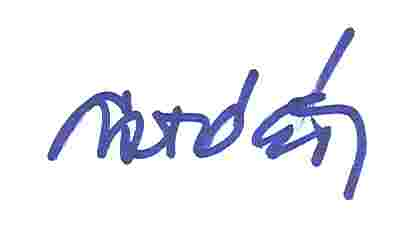 Dr. Szabó Éva - a BMMK Építési Szakcsoport elnökeDr. Kaszás FerencHajna JánosnéSchmalz Ferenc Vucskics Péter - az Építési Szakcsoport vezetőségi tagjaiBocz Gábor - Fiatal Mérnökök Csoportja – meghívottSzakértői Testület tagjai:Dr. Szabó ÉvaBarabás Béla Kittka Péter